	 West Youth Baseball 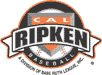 2017 Major League Rules
Rule 1: No non-league player shall be on the field at any timeRule 2: Managers, Coaches and umpires are expected to treat each other with respect. Managersand Coaches shall not challenge judgment calls, including balls and strikes. A Manager or Coachmay question the interpretation of a baseball or league rule, but shall do so in a respectful manner.A Manager or Coach ejected by an umpire shall be prohibited from participating in the remainder ofthe existing game and the subsequent game, at the discretion of the President.Rule 3: Babe Ruth Playing Rules - RULE 4.06 (a) (2) No manager, player, substitute, coach, traineror batboy shall at any time, whether from the bench, the coach’s box or on the playing field orelsewhere use language which will in any manner refer to or reflect upon opposing players, anumpire, or any spectator.Rule 4: PitchingBABE RUTH LEAGUE TOURNAMENT PITCHING REGULATIONS
Cal Ripken Baseball, Babe Ruth 13-15 Baseball, and Babe Ruth 16-18 Baseball 
These pitch count limitations will apply to all tournament games played in District, Area, State, Regional and World Series competition. (NOTE: There is no limit to the number of pitchers a team may use in a game.)
 
There are no limitations on the number of innings a pitcher may pitch in a tournament (bracket or pool play) game subject to the following pitch count limitations:
   
If the pitcher reaches the maximum pitch count limit while facing a batter, he may continue to pitch until the batter reaches base safely or is put out.  Intentional Walk Rule – An intentional base on balls may be given by the defensive team by having its catcher or coach request the umpire to award the batter first base. This may be done before pitching to the batter or on any ball and strike count. The ball shall be declared dead before making the award.
  All pitchers must adhere to the pitch count rest requirements before pitching in another tournament game.
  All players have full pitching eligibility beginning at each level of tournament competition. (District, State, Area, Regional, and World Series)  
  If a game is forfeited before it becomes a regulation game, include no records.  Report only the fact of the forfeit.  This means the pitching eligibility in the Cal Ripken, 13-15 and 16-18 Baseball Divisions would be the same as it was prior to the forfeited game.  The pitching eligibility for the next game would be the same as it was prior to the forfeited game.   In a game suspended by darkness, weather, or other causes and resumed the following calendar day, the pitcher of record at the time the game was halted may continue to the extent of his/her eligibility for that day, provided said pitcher has observed the required days of rest.   Example 1:  A league age 12-year-old pitcher delivers 70 pitches in a game on Monday when the game is suspended. The game resumes on Wednesday. The pitcher is not eligible to pitch in the resumption of the game because he/she has not observed the required days of rest. 
Example 2:  A league age 12-year-old pitcher delivers 70 pitches in a game on Monday when the game is suspended. The game resumes on Thursday. The pitcher is eligible to pitch up to 85 pitches in the resumption of the game because he/she has observed the required days of rest. 
 
F.  Games in which an ineligible pitcher has been used, as specified above, shall be declared forfeited.

G. The withdrawal of an ineligible pitcher after that pitcher is announced, or after a preparatory (warm-up) pitch is delivered, but before that player has pitched a ball to a batter, shall not be considered a violation.  Tournament Officials are urged to take precautions to prevent protests. 

H. The age of the tournament will determine the pitch count regardless of the player's league age.
 
Example 1:  If a league age 15-year-old player swings up and participates on the 16-18 tournament team and pitches, the pitcher will abide by the 16-18 tournament pitching rules. 
Example 2:  If a league age 12-year-old player swings up and participates on a 13-year-old tournament team and pitches, the pitcher will abide by the 13-15-year-old tournament pitching rule.

Official Pitch Count Record The Tournament Director will designate the scorekeeper or another game official as the official pitch count statistician.  The pitch count statistician shall record all pitches as defined in the rule book (Rule 2.00 – A pitch is a ball delivered to the batter by the pitcher), in addition to any pitches delivered to the batter ruled a “no pitch” by the umpire. The pitch count statistician must provide the current pitch count for any pitcher when requested by either manager or any umpire. However, the manager has the ultimate responsibility for knowing when his/her pitcher must be removed to meet the mandated rest requirements. The official pitch count statistician should inform the umpire-in-chief when a pitcher has delivered his/her maximum limit of pitches for the game, as noted above. The umpire-in-chief will inform the pitcher’s manager that the pitcher must be removed. However, the failure by the pitch count statistician to notify the umpire-in-chief, and/or the failure of the umpire-in- chief to notify the manager, does not relieve the manager of his/her responsibility to remove a pitcher when that pitcher is no longer eligible. To assist in tracking of the pitch count, download and print a “Pitch Count Sheet” at www.BabeRuthLeague.org under the Rules, Regulations and Policies section of either the Coaches or Officials selection in the menu. You can choose either the Cal Ripken Baseball or Babe Ruth Baseball Pitching Sheet. Rule 5: The Home Team will furnish two new baseballs for each game.Rule 6: Every player in attendance must play at least six consecutive defensive outs and bat atleast once in each game.Rule 7: The Brockton West Championship Series will consist of the top four teams. The first roundis single elimination, and the second round will be a best-of-three series. The first game of thechampionship series shall begin a new league week.All-StarsRule 1: All-stars/Tournaments- Players for the 9,10,11 and 12 year old teams will be selected inaccordance with the By-Laws. The objective is to field the best players from the league in each agegroup, not necessarily to have equal representation from each team.Rule 2: No player will participate on more than one All-Star team.Rule 3: Every league All-Star player on the roster at a tournament game will play at least one inningas a defensive player (unless DH rule applies) and be scheduled to ball at least one time, except inDistrict Tournament play.Rule 4: All-Star team managers are selected each year from among the current active members,with preference to Major League managers, and in particular previous years’ All-Star Managers.Managers will be appointed by the Tournament Director at the May meetings with the approval ofthe Board. Candidates for managing an All-Star team should submit their names in writing to theTournament Director at the start of the regular season.TOURNAMENT PITCHING REST REQUIREMENTSTOURNAMENT PITCHING REST REQUIREMENTSTOURNAMENT PITCHING REST REQUIREMENTSTOURNAMENT PITCHING REST REQUIREMENTSTOURNAMENT PITCHING REST REQUIREMENTS 
AGEDAILY MAX
(PITCHES IN GAME/DAY)REST PERIODREST PERIODREST PERIOD 
AGEDAILY MAX
(PITCHES IN GAME/DAY)0 Days1 Day2 Days7-8501-2021-3536+9-10751-4041-6566+11-12851-4041-6566+13-15951-4546-7576+16-181051-4546-7576+